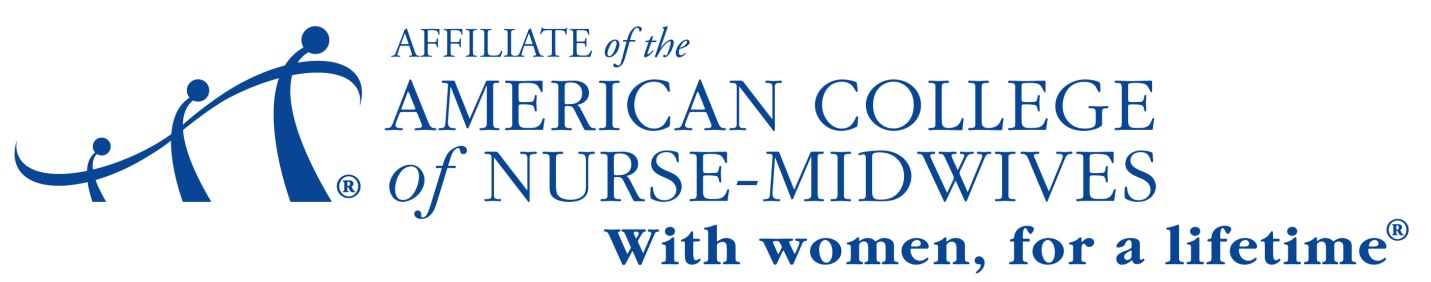 LAPSED MEMBER LETTERDear XXX,According to our records, your membership within ACNM and the XXXX Affiliate has lapsed. If you feel this is a mistake, please call ACNM at 240-485-1800.Your membership is extremely important to us. It helps to strengthen our affiliate and ACNM as a whole.  I hope you will reconsider and renew your membership. We have great things planned for the upcoming year, including:INSERT AFFILIATE SPECIFIC INFORMATION.Did you know that ACNM has made it even easier to pay your dues? Members have the option of paying monthly. As an Active Member in the XXX Affiliate, you pay XXX a month. That amount covers your National ACNM and Affiliate dues! For XX a month, you receive: A subscription to the Journal of Midwifery and Women’s Health, Quickening newsletter and Quick eNews, all of which keep you abreast of current research and news within the profession and ACNM	 Continuing education materials, including access to the ACNM’s Live Learning Center	 Reduced rates to attend the ACNM Annual Meeting   An entire staff working to improve the lives of all midwives—offering assistance with professional practice issues, updates on state and federal legislative issues, updates on standards of practice, and discounted professional resourcesAnd there is so much more!  This is a steal at only $ a month.  
I do hope you reconsider and renew your membership with ACNM today.  You can do so online at www.midwife.org/Join-ACNM.  Do not hesitate to contact me if you have any questions about ACNM or the affiliate.I hope to see you at our next affiliate meeting, XXXX.Sincerely,
XXX